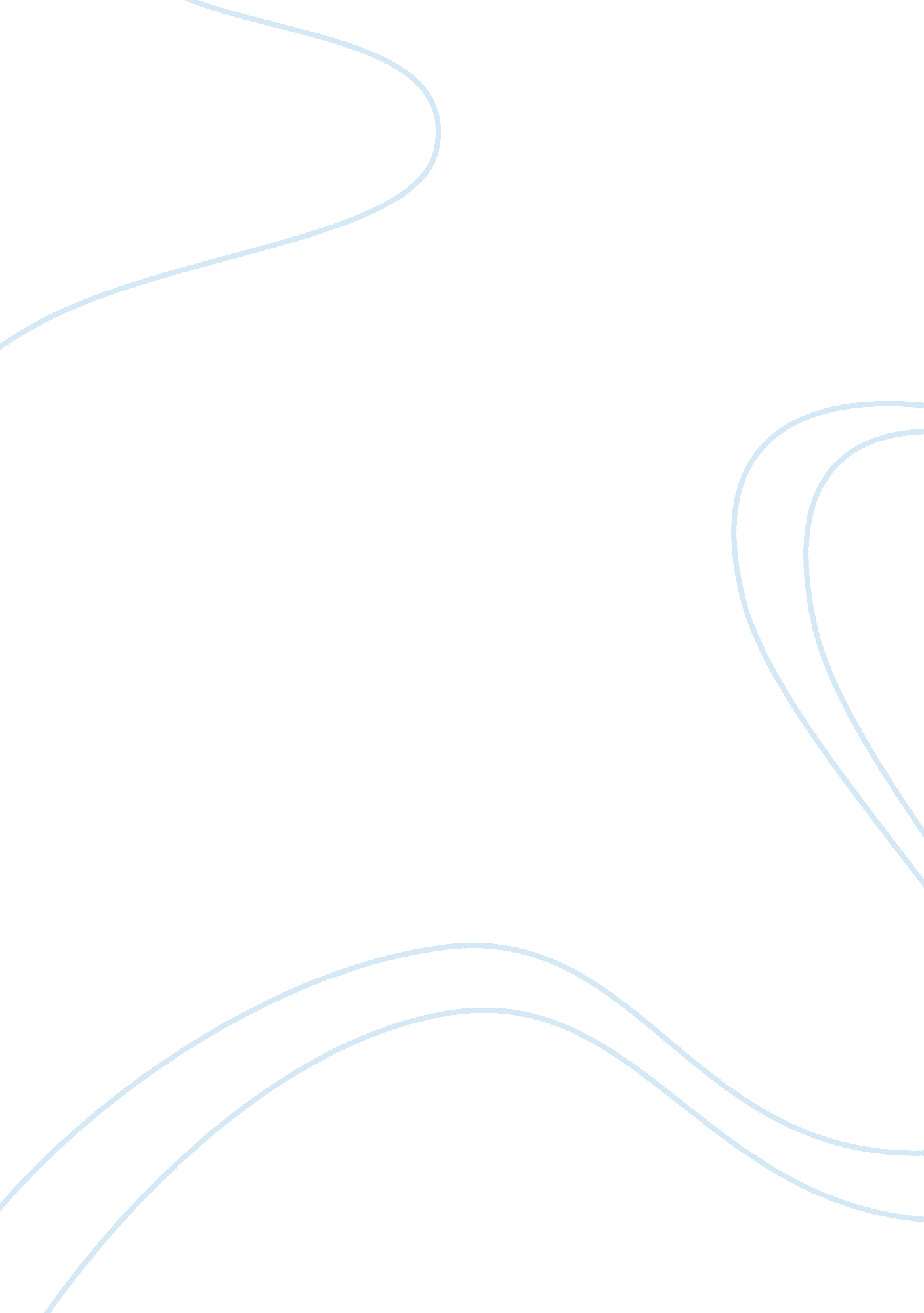 School classes ethics and with friends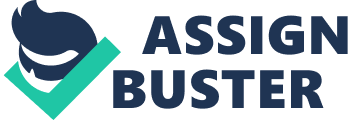 To me there is a big difference in a college class discussion verse a discussion you have with your friend. In college classes you have to have a more professional approach in how you speak or answer other classmates. When speaking to your friends who know you, they have good Judgment on when you are Joking around or even if you are being sarcastic. I myself know that my friends andfamilyeven my co- workers all have excellent Judgment on my mannerisms. My classmates however unlike my friends, family and co-workers do not know me so during class discussions I will make sure that I make a point to convey my messages withrespectand In a good tone so everyone will understand where I am coming from. I enjoy feedback and look forward to my classmates giving me their pollens on things and I scant Walt to see everyone else's point of view on certain topics we discuss. There are many different ways that you can demonstrate respect for your fellow classmates during class discussions such as good understanding, politeness and having a positive attitude towards your peers. It Is good to show your classmates that o understand where they are coming from even if you do not agree, everyone is entitled to their own opinion and everyone has different ways of looking at certain issues. Being polite to your classmates is a great way to show you are respecting them. We are all here to learn and grow together so together we can all achieve ourgoalsanddreams. Approaching your classmates with a positive attitude will always send a good vibe, who has time for negativity navy? I know I certainly don so being positive towards others will go a long way. I will always treat others the way I want myself and my daughter to be treated. 